Hvilken kommune vokste du opp i?

(Om det er flere så haker du av for den du har bodd lengst i)(0)		Ikke vokst opp i Norge(1)		Alstahaug(2)		Alta(3)		Alvdal(4)		Alver(5)		Andøy(6)		Aremark(7)		Arendal(8)		Asker(9)		Askvoll(10)		Askøy(11)		Aukra(12)		Aure(13)		Aurland(14)		Aurskog-Høland(15)		Austevoll(16)		Austrheim(17)		Averøy(18)		Balsfjord(19)		Bamble(20)		Bardu(21)		Beiarn(22)		Bergen(23)		Berlevåg(24)		Bindal(25)		Birkenes(26)		Bjerkreim(27)		Bjørnafjorden(28)		Bodø(29)		Bokn(30)		Bremanger(31)		Brønnøy(32)		Bygland(33)		Bykle(34)		Bærum(35)		Bø(36)		Bømlo(37)		Båtsfjord(38)		Deatnu-Tana(39)		Dovre(40)		Drammen(41)		Drangedal(42)		Dyrøy(43)		Dønna(44)		Eidfjord(45)		Eidskog(46)		Eidsvoll(47)		Eigersund(48)		Elverum(49)		Enebakk(50)		Engerdal(51)		Etne(52)		Etnedal(53)		Evenes(54)		Evje og Hornnes(55)		Farsund(56)		Fauske-Fuossko(57)		Fedje(58)		Fitjar(59)		Fjaler(60)		Fjord(61)		Flakstad(62)		Flatanger(63)		Flekkefjord(64)		Flesberg(65)		Flå(66)		Folldal(67)		Fredrikstad(68)		Frogn(69)		Froland(70)		Frosta(71)		Frøya(72)		Fyresdal(73)		Færder(74)		Gáivuotna-Kåfjord-Kaivuono(75)		Gamvik(76)		Gausdal(77)		Gildeskål(78)		Giske(79)		Gjemnes(80)		Gjerdrum(81)		Gjerstad(82)		Gjesdal(83)		Gjøvik(84)		Gloppen(85)		Gol(86)		Gran(87)		Grane(88)		Gratangen(89)		Grimstad(90)		Grong(91)		Grue(92)		Gulen(93)		Guovdageaidnu-Kautokeino(94)		Hadsel(95)		Halden(96)		Hamar(97)		Hamarøy - Hábmer(98)		Hammerfest(99)		Hareid(100)		Harstad - Hárstták(101)		Hasvik(102)		Hattfjelldal(103)		Haugesund(104)		Heim(105)		Hemnes(106)		Hemsedal(107)		Herøy (M. og R.)(108)		Herøy (Nordl.)(109)		Hitra(110)		Hjartdal(111)		Hjelmeland(112)		Hol(113)		Hole(114)		Holmestrand(115)		Holtålen(116)		Horten(117)		Hurdal(118)		Hustadvika(119)		Hvaler(120)		Hyllestad(121)		Hægebostad(122)		Høyanger(123)		Høylandet(124)		Hå(125)		Ibestad(126)		Inderøy(127)		Indre Fosen(128)		Indre Østfold(129)		Iveland(130)		Jevnaker(131)		Kárášjohka-Karasjok(132)		Karlsøy(133)		Karmøy(134)		Kinn(135)		Klepp(136)		Kongsberg(137)		Kongsvinger(138)		Kragerø(139)		Kristiansand(140)		Kristiansund(141)		Krødsherad(142)		Kvam(143)		Kvinesdal(144)		Kvinnherad(145)		Kviteseid(146)		Kvitsøy(147)		Kvæfjord(148)		Kvænangen(149)		Larvik(150)		Lebesby(151)		Leirfjord(152)		Leka(153)		Lesja(154)		Levanger(155)		Lier(156)		Lierne(157)		Lillehammer(158)		Lillesand(159)		Lillestrøm(160)		Lindesnes(161)		Loabák - Lavangen(162)		Lom(163)		Loppa(164)		Lund(165)		Lunner(166)		Lurøy(167)		Luster(168)		Lyngdal(169)		Lyngen(170)		Lærdal(171)		Lødingen(172)		Lørenskog(173)		Løten(174)		Malvik(175)		Marker(176)		Masfjorden(177)		Melhus(178)		Meløy(179)		Meråker(180)		Midtre Gauldal(181)		Midt-Telemark(182)		Modalen(183)		Modum(184)		Molde(185)		Moskenes(186)		Moss(187)		Målselv(188)		Måsøy(189)		Namsos(190)		Namsskogan(191)		Nannestad(192)		Narvik(193)		Nes(194)		Nesbyen(195)		Nesna(196)		Nesodden(197)		Nissedal(198)		Nittedal(199)		Nome(200)		Nord-Aurdal(201)		Nord-Fron(202)		Nordkapp(203)		Nord-Odal(204)		Nordre Follo(205)		Nordre Land(206)		Nordreisa(207)		Nore og Uvdal(208)		Notodden(209)		Nærøysund(210)		Oppdal(211)		Orkland(212)		Os(213)		Osen(214)		Oslo(215)		Osterøy(216)		Overhalla(217)		Porsanger-Porsáŋgu-Porsanki (218)		Porsgrunn(219)		Raarvihke - Røyrvik(220)		Rakkestad(221)		Rana(222)		Randaberg(223)		Rauma(224)		Rendalen(225)		Rennebu(226)		Rindal(227)		Ringebu(228)		Ringerike(229)		Ringsaker(230)		Risør(231)		Rollag(232)		Rælingen(233)		Rødøy(234)		Røros(235)		Røst(236)		Råde(237)		Salangen(238)		Saltdal(239)		Samnanger(240)		Sande(241)		Sandefjord(242)		Sandnes(243)		Sarpsborg(244)		Sauda(245)		Sel(246)		Selbu(247)		Seljord(248)		Senja(249)		Sigdal(250)		Siljan(251)		Sirdal(252)		Skaun(253)		Skien(254)		Skiptvet(255)		Skjervøy(256)		Skjåk(257)		Smøla(258)		Snåase-Snåsa(259)		Sogndal(260)		Sokndal(261)		Sola(262)		Solund(263)		Sortland(264)		Stad(265)		Stange(266)		Stavanger(267)		Steigen(268)		Steinkjer(269)		Stjørdal(270)		Stord(271)		Stor-Elvdal(272)		Storfjord-Omasvuotna-Omasvuono(273)		Strand(274)		Stranda(275)		Stryn(276)		Sula(277)		Suldal(278)		Sunndal(279)		Sunnfjord(280)		Surnadal(281)		Sveio(282)		Sykkylven(283)		Sømna(284)		Søndre Land(285)		Sør-Aurdal(286)		Sørfold(287)		Sør-Fron(288)		Sør-Odal(289)		Sørreisa(290)		Sør-Varanger(291)		Time(292)		Tingvoll(293)		Tinn(294)		Tjeldsund(295)		Tokke(296)		Tolga(297)		Tromsø(298)		Trondheim(299)		Trysil(300)		Træna(301)		Tvedestrand(302)		Tydal(303)		Tynset(304)		Tysnes(305)		Tysvær(306)		Tønsberg(307)		Ullensaker(308)		Ullensvang(309)		Ulstein(310)		Ulvik(311)		Unjárga-Nesseby(312)		Utsira(313)		Vadsø(314)		Vaksdal(315)		Valle(316)		Vang(317)		Vanylven(318)		Vardø(319)		Vefsn(320)		Vega(321)		Vegårshei(322)		Vennesla(323)		Verdal(324)		Vestby(325)		Vestnes(326)		Vestre Slidre(327)		Vestre Toten(328)		Vestvågøy(329)		Vevelstad(330)		Vik(331)		Vindafjord(332)		Vinje(333)		Volda(334)		Voss(335)		Værøy(336)		Vågan(337)		Vågå(338)		Våler (Innlandet)(339)		Våler (Viken)(340)		Øksnes(341)		Øksnes(342)		Ørsta(343)		Østre Toten(344)		Øvre Eiker(345)		Øyer(346)		Øygarden(347)		Øystre Slidre(348)		Åfjord(349)		Ål(350)		Ålesund(351)		Åmli(352)		Åmot(353)		Årdal(354)		Ås(355)		Åseral(356)		ÅsnesHvilken kommune bor du i nå?(1)		Alstahaug(2)		Alta(3)		Alvdal(4)		Alver(5)		Andøy(6)		Aremark(7)		Arendal(8)		Asker(9)		Askvoll(10)		Askøy(11)		Aukra(12)		Aure(13)		Aurland(14)		Aurskog-Høland(15)		Austevoll(16)		Austrheim(17)		Averøy(18)		Balsfjord(19)		Bamble(20)		Bardu(21)		Beiarn(22)		Bergen(23)		Berlevåg(24)		Bindal(25)		Birkenes(26)		Bjerkreim(27)		Bjørnafjorden(28)		Bodø(29)		Bokn(30)		Bremanger(31)		Brønnøy(32)		Bygland(33)		Bykle(34)		Bærum(35)		Bø(36)		Bømlo(37)		Båtsfjord(38)		Deatnu-Tana(39)		Dovre(40)		Drammen(41)		Drangedal(42)		Dyrøy(43)		Dønna(44)		Eidfjord(45)		Eidskog(46)		Eidsvoll(47)		Eigersund(48)		Elverum(49)		Enebakk(50)		Engerdal(51)		Etne(52)		Etnedal(53)		Evenes(54)		Evje og Hornnes(55)		Farsund(56)		Fauske-Fuossko(57)		Fedje(58)		Fitjar(59)		Fjaler(60)		Fjord(61)		Flakstad(62)		Flatanger(63)		Flekkefjord(64)		Flesberg(65)		Flå(66)		Folldal(67)		Fredrikstad(68)		Frogn(69)		Froland(70)		Frosta(71)		Frøya(72)		Fyresdal(73)		Færder(74)		Gáivuotna-Kåfjord-Kaivuono(75)		Gamvik(76)		Gausdal(77)		Gildeskål(78)		Giske(79)		Gjemnes(80)		Gjerdrum(81)		Gjerstad(82)		Gjesdal(83)		Gjøvik(84)		Gloppen(85)		Gol(86)		Gran(87)		Grane(88)		Gratangen(89)		Grimstad(90)		Grong(91)		Grue(92)		Gulen(93)		Guovdageaidnu-Kautokeino(94)		Hadsel(95)		Halden(96)		Hamar(97)		Hamarøy - Hábmer(98)		Hammerfest(99)		Hareid(100)		Harstad - Hárstták(101)		Hasvik(102)		Hattfjelldal(103)		Haugesund(104)		Heim(105)		Hemnes(106)		Hemsedal(107)		Herøy (M. og R.)(108)		Herøy (Nordl.)(109)		Hitra(110)		Hjartdal(111)		Hjelmeland(112)		Hol(113)		Hole(114)		Holmestrand(115)		Holtålen(116)		Horten(117)		Hurdal(118)		Hustadvika(119)		Hvaler(120)		Hyllestad(121)		Hægebostad(122)		Høyanger(123)		Høylandet(124)		Hå(125)		Ibestad(126)		Inderøy(127)		Indre Fosen(128)		Indre Østfold(129)		Iveland(130)		Jevnaker(131)		Kárášjohka-Karasjok(132)		Karlsøy(133)		Karmøy(134)		Kinn(135)		Klepp(136)		Kongsberg(137)		Kongsvinger(138)		Kragerø(139)		Kristiansand(140)		Kristiansund(141)		Krødsherad(142)		Kvam(143)		Kvinesdal(144)		Kvinnherad(145)		Kviteseid(146)		Kvitsøy(147)		Kvæfjord(148)		Kvænangen(149)		Larvik(150)		Lebesby(151)		Leirfjord(152)		Leka(153)		Lesja(154)		Levanger(155)		Lier(156)		Lierne(157)		Lillehammer(158)		Lillesand(159)		Lillestrøm(160)		Lindesnes(161)		Loabák - Lavangen(162)		Lom(163)		Loppa(164)		Lund(165)		Lunner(166)		Lurøy(167)		Luster(168)		Lyngdal(169)		Lyngen(170)		Lærdal(171)		Lødingen(172)		Lørenskog(173)		Løten(174)		Malvik(175)		Marker(176)		Masfjorden(177)		Melhus(178)		Meløy(179)		Meråker(180)		Midtre Gauldal(181)		Midt-Telemark(182)		Modalen(183)		Modum(184)		Molde(185)		Moskenes(186)		Moss(187)		Målselv(188)		Måsøy(189)		Namsos(190)		Namsskogan(191)		Nannestad(192)		Narvik(193)		Nes(194)		Nesbyen(195)		Nesna(196)		Nesodden(197)		Nissedal(198)		Nittedal(199)		Nome(200)		Nord-Aurdal(201)		Nord-Fron(202)		Nordkapp(203)		Nord-Odal(204)		Nordre Follo(205)		Nordre Land(206)		Nordreisa(207)		Nore og Uvdal(208)		Notodden(209)		Nærøysund(210)		Oppdal(211)		Orkland(212)		Os(213)		Osen(214)		Oslo(215)		Osterøy(216)		Overhalla(217)		Porsanger-Porsáŋgu-Porsanki (218)		Porsgrunn(219)		Raarvihke - Røyrvik(220)		Rakkestad(221)		Rana(222)		Randaberg(223)		Rauma(224)		Rendalen(225)		Rennebu(226)		Rindal(227)		Ringebu(228)		Ringerike(229)		Ringsaker(230)		Risør(231)		Rollag(232)		Rælingen(233)		Rødøy(234)		Røros(235)		Røst(236)		Råde(237)		Salangen(238)		Saltdal(239)		Samnanger(240)		Sande(241)		Sandefjord(242)		Sandnes(243)		Sarpsborg(244)		Sauda(245)		Sel(246)		Selbu(247)		Seljord(248)		Senja(249)		Sigdal(250)		Siljan(251)		Sirdal(252)		Skaun(253)		Skien(254)		Skiptvet(255)		Skjervøy(256)		Skjåk(257)		Smøla(258)		Snåase-Snåsa(259)		Sogndal(260)		Sokndal(261)		Sola(262)		Solund(263)		Sortland(264)		Stad(265)		Stange(266)		Stavanger(267)		Steigen(268)		Steinkjer(269)		Stjørdal(270)		Stord(271)		Stor-Elvdal(272)		Storfjord-Omasvuotna-Omasvuono(273)		Strand(274)		Stranda(275)		Stryn(276)		Sula(277)		Suldal(278)		Sunndal(279)		Sunnfjord(280)		Surnadal(281)		Sveio(282)		Sykkylven(283)		Sømna(284)		Søndre Land(285)		Sør-Aurdal(286)		Sørfold(287)		Sør-Fron(288)		Sør-Odal(289)		Sørreisa(290)		Sør-Varanger(291)		Time(292)		Tingvoll(293)		Tinn(294)		Tjeldsund(295)		Tokke(296)		Tolga(297)		Tromsø(298)		Trondheim(299)		Trysil(300)		Træna(301)		Tvedestrand(302)		Tydal(303)		Tynset(304)		Tysnes(305)		Tysvær(306)		Tønsberg(307)		Ullensaker(308)		Ullensvang(309)		Ulstein(310)		Ulvik(311)		Unjárga-Nesseby(312)		Utsira(313)		Vadsø(314)		Vaksdal(315)		Valle(316)		Vang(317)		Vanylven(318)		Vardø(319)		Vefsn(320)		Vega(321)		Vegårshei(322)		Vennesla(323)		Verdal(324)		Vestby(325)		Vestnes(326)		Vestre Slidre(327)		Vestre Toten(328)		Vestvågøy(329)		Vevelstad(330)		Vik(331)		Vindafjord(332)		Vinje(333)		Volda(334)		Voss(335)		Værøy(336)		Vågan(337)		Vågå(338)		Våler (Innlandet)(339)		Våler (Viken)(340)		Øksnes(341)		Øksnes(342)		Ørsta(343)		Østre Toten(344)		Øvre Eiker(345)		Øyer(346)		Øygarden(347)		Øystre Slidre(348)		Åfjord(349)		Ål(350)		Ålesund(351)		Åmli(352)		Åmot(353)		Årdal(354)		Ås(355)		Åseral(356)		ÅsnesNå får du en rekke påstander som du må ta stilling til. Det er ingen riktige eller gale svar. Det er din personlige mening som teller.Plasser glideren desto mer til høyre eller venstre etter det som passer best for deg.  Om du er nøytral eller ikke vet setter du glideren i midten. Glideren må beveges på for at svaret skal registreres (om svaret ditt er helt til venstre, må den beveges fram og tilbake en gang). 

"Å bo i en distriktskommune når jeg er 30 år vil for meg være...":(1)		Uinteressant(2)		(3)		(4)		(5)		(6)		(7)		Interessant (1)		Deprimerende(2)		(3)		(4)		(5)		(6)		(7)		Lykkelig(1)		Meningsløst(2)		(3)		(4)		(5)		(6)		(7)		Meningsfullt (1)		Feil(2)		(3)		(4)		(5)		(6)		(7)		Riktig(1)		Negativt(2)		(3)		(4)		(5)		(6)		(7)		Positivt(1)		Kjedelig(2)		(3)		(4)		(5)		(6)		(7)		SpennendeHvordan mener du livet i en distriktskommune vil være for deg?
Vurder de følgende punktene mht. hvor sannsynlig eller usannsynlig du mener de er. 

"Hvis jeg bor i en distriktskommune når jeg er 30 år... ""Hvis jeg bor i en distriktskommune når jeg er 30 år... "Hvordan mener du livet i en distriktskommune vil være for deg?
Vurder de følgende punktene mht. hvor sannsynlig eller usannsynlig du mener de er. 

"Hvis jeg bor i en distriktskommune når jeg er 30 år... ""Hvis jeg bor i en distriktskommune når jeg er 30 år... "Vurder hvor viktig det følgende er for deg der du skal bo i framtiden:Vurder hvor viktig det følgende er for deg der du skal bo i framtiden:Vurder hvor viktig det følgende er for deg der du skal bo i framtiden:Vurder hvor viktig det følgende er for deg der du skal bo i framtiden:Hva stemmer best? 
Er du enig eller uenig i...Din alder i tall:_____Kjønn: (1)		Mann/gutt(2)		Dame/jente(3)		Identifiserer meg verken som mann eller dameJeg er: (1)		Barneskoleelev(2)		Ungdomsskoleelev(3)		Elev på videregående skole (4)		Student(5)		Lærling(6)		Arbeidstaker(7)		Arbeidssøker(8)		Annet (Åpen boks)	_____Hvor mange år har du bodd i kommunen du bor i nå? (1)		Mindre enn 1 år(2)		1-2 år(3)		3-4 år(4)		5-14 år(5)		15 år eller merVokste du opp i gangavstand til sentrumet av kommunen?

Sentrum = Stedet i kommunen der det er flest butikker og tjenester samlet (eks. lege, kulturskole, rådhus). (1)		Ja(0)		NeiBor du i gangavstand til sentrum av kommunen du bor nå? (1)		Ja(0)		NeiEr du samisk?(1)		Ja(0)		NeiEr du kvensk?(1)		Ja(0)		NeiHva er din seksuelle orientering? (1)		Heterofil(2)		Homofil(3)		Bifil(4)		Ingen av delene(5)		Ønsker ikke oppgiMåtte du flytte til en annen kommune for å gå skole/studere/jobbe?(1)		Ja(0)		NeiHvor er du født? (1)		Norge(2)		Norden(3)		Vest-Europa(4)		Øst-Europa(5)		Afrika(6)		Asia (inkl. Tyrkia)(7)		Nord—Amerika(8)		Sør-/Mellom-Amerika(9)		OseaniaEr dine foreldre født i Norge(1)		Ja, begge er født i Norge(2)		Ja, én er født i Norge og én i utlandet(3)		Nei, ingen av dem er født i Norge Hvor lenge har du bodd i Norge? (1)		Antall år:	_____(2)		Vet ikkeHar du et forslag til Ungdommens distriktspanel?
Skriv inn noe om det du mener Ungdommens distriktspanel bør diskutere eller spille inn til framtidas distriktspolitikk (valgfritt)________________________________________
________________________________________
________________________________________
________________________________________
________________________________________
________________________________________ 
Nasjonal undersøkelse om unges ønsker for framtidig bosted

Press here for English
Na polski naciśnij tutaj
للغة العربية انقر هن ا

Delta i en anonym spørreundersøkelse om hva unge mener om det å bo i en distriktskommune, og egne ønsker for framtiden.

Bli med i trekningen av gavekort på kr 500, som kan brukes i din region. Vi trekker åtte vinnere.

Svarene fra undersøkelsen skal brukes av Ungdommens distriktspanel. 10 ungdommer fra hele landet skal gi regjeringen 10 gode råd om framtidas distriktspolitikk. Ditt svar er viktig for å forstå hvorfor noen vil eller ikke vil bo i en distriktskommune. 

Undersøkelsen er helt anonym. Du trenger ikke bo eller ha bodd i en distriktskommune for å delta.
Det tar ca. 10 minutter å besvare.

Klikk videre for å delta. Du beveger deg frem og tilbake i spørreskjemaet ved hjelp av piltastene, som finnes nederst på hver side. Underveis kan du gå tilbake og endre tidligere svar.

Tusen takk for at du tar deg tid til å svare på denne undersøkelsen!Vi bruker begrepet "distriktskommune" i undersøkelsen. En distriktskommune har lang avstand til Oslo, men har også lang reisevei til byer som Bergen, Trondheim, Stavanger, Kristiansand, Tromsø, Bodø, Lillehammer, og Ålesund. Distriktskommunene er rike på naturressurser, og har ofte lavere folketall. I noen distriktskommuner bor folk ikke så tett, og det kan være lang avstand mellom hus, og avstand mellom bygder.

Alle de blå og de lysegule kommunene på kartet er distriktskommuner. 

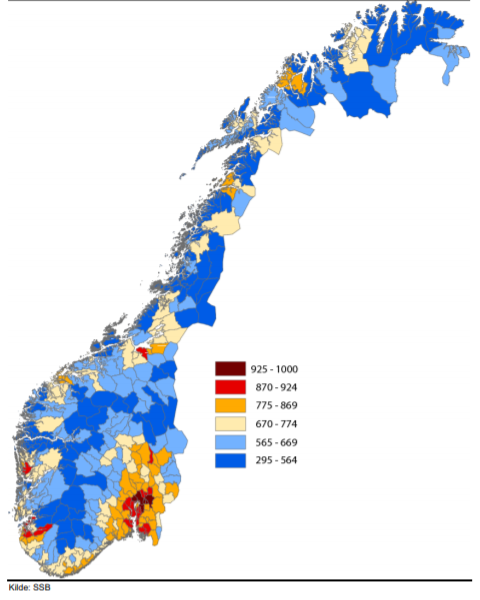 UenigLitt uenigVerken/ellerLitt enigEnigJeg har som intensjon å bo i en distriktskommune når jeg er 30 år. (1) (2) (3) (4) (5) Jeg ønsker å bo i en distriktskommune når jeg er 30 år. (1) (2) (3) (4) (5) Jeg er sikker på at jeg kan bo i en distriktskommune når jeg er 30 år om jeg vil.(1) (2) (3) (4) (5) Det vil være veldig vanskelig for meg å bo i en distriktskommune når jeg er 30 år. (1) (2) (3) (4) (5) De fleste mennesker jeg identifiserer meg med bor i en distriktskommune. (1) (2) (3) (4) (5) De fleste mennesker som er viktige for meg bor i en distriktskommune. (1) (2) (3) (4) (5) De fleste mennesker som er viktige for meg vil godta at jeg bor i en distriktskommune når jeg er 30 år. (1) (2) (3) (4) (5) Helt usannsynlig Meget usannsynligLitt usannsynligVerken/ellerLitt sannsynligMeget sannsynligHelt garantertBlir jeg veldig godt kjent med lokalsamfunnet
(1) (2) (3) (4) (5) (6) (7) Får jeg et trygt nettverk
(1) (2) (3) (4) (5) (6) (7) Gir jeg mine (framtidige) barn et godt oppvekstmiljø
(1) (2) (3) (4) (5) (6) (7) Får jeg lett tilgang til naturen
(1) (2) (3) (4) (5) (6) (7) Får jeg mange jevnaldrende i nærheten
(1) (2) (3) (4) (5) (6) (7) Er det mange jobbmuligheter for meg
(1) (2) (3) (4) (5) (6) (7) Får jeg drømmejobben
(1) (2) (3) (4) (5) (6) (7) Får jeg tilgang til gode sosiale møteplasser
(1) (2) (3) (4) (5) (6) (7) Helt usannsynlig Meget usannsynligLitt usannsynligVerken/ellerLitt sannsynligMeget sannsynligHelt garantertFår jeg tilgang til et levende sentrum med for eksempel cafe, kulturtilbud, og butikker. (1) (2) (3) (4) (5) (6) (7) Får jeg et godt kollektivtransporttilbud
(1) (2) (3) (4) (5) (6) (7) Får jeg mulighet til en sikker arbeidsplass
(1) (2) (3) (4) (5) (6) (7) Må jeg pendle til jobb
(1) (2) (3) (4) (5) (6) (7) Får jeg god mulighet til å leve bærekraftig
(1) (2) (3) (4) (5) (6) (7) Får jeg gode utdanningsmuligheter
(1) (2) (3) (4) (5) (6) (7) Kommer jeg til å ha et godt sosialt liv
(1) (2) (3) (4) (5) (6) (7) Helt usannsynlig Meget usannsynligLitt usannsynligVerken/ellerLitt sannsynligMeget sannsynligHelt garantertFår jeg brukt det jeg er god til
(1) (2) (3) (4) (5) (6) (7) Får barna mine gode utdanningsmuligheter (1) (2) (3) (4) (5) (6) (7) Får jeg gode kommunale tjenester, som skole, barnehage og helse. (1) (2) (3) (4) (5) (6) (7) Får jeg gode offentlige tjenester som sykehus, NAV, politi
(1) (2) (3) (4) (5) (6) (7) Får jeg lang avstand til matbutikken. (1) (2) (3) (4) (5) (6) (7) Får jeg et variert utvalg i matbutikken
(1) (2) (3) (4) (5) (6) (7) Får jeg et godt kulturtilbud (1) (2) (3) (4) (5) (6) (7) Helt usannsynlig Meget usannsynligLitt usannsynligVerken/ellerLitt sannsynligMeget sannsynligHelt garantertFår jeg mulighet til å bo i en enebolig med egen hage og garasje
(1) (2) (3) (4) (5) (6) (7) Får jeg mulighet til å bo i en bolig der noen rom og områder, som hage og garasje og gjesterom, blir eid og brukt i fellesskap med andre i nabolaget.
(1) (2) (3) (4) (5) (6) (7) Får jeg mulighet til å stige raskt i gradene på jobb
(1) (2) (3) (4) (5) (6) (7) Vil jeg leve i et samfunn med mye press om å lykkes på alle fronter (1) (2) (3) (4) (5) (6) (7) Får jeg være meg selv fullt ut
(1) (2) (3) (4) (5) (6) (7) Vil jeg bruke kort tid på komme meg til jobb, hente i barnehage, handle osv. (1) (2) (3) (4) (5) (6) (7) Får jeg et variert fritidstilbud(1) (2) (3) (4) (5) (6) (7) Vil digitale verktøy gjøre det mulig for meg å jobbe hvor som helst
(1) (2) (3) (4) (5) (6) (7) Helt uviktig Uviktig Litt uviktig Verken/eller Litt viktig Viktig Helt avgjørendeÅ være godt kjent med lokalsamfunnet er ...
(1) (2) (3) (4) (5) (6) (7) Et trygt nettverk er ...
(1) (2) (3) (4) (5) (6) (7) Å gi mine (framtidige) barn et godt oppvekstmiljø er ...
(1) (2) (3) (4) (5) (6) (7) Lett tilgang til naturen er ...
(1) (2) (3) (4) (5) (6) (7) Mange jevnaldrende i nærheten er ...
(1) (2) (3) (4) (5) (6) (7) Gode jobbmuligheter er ...
(1) (2) (3) (4) (5) (6) (7) Å ha drømmejobben er …
(1) (2) (3) (4) (5) (6) (7) Tilgang til gode sosiale møteplasser er …
(1) (2) (3) (4) (5) (6) (7) Helt uviktig Uviktig Litt uviktig Verken/eller Litt viktig Viktig Helt avgjørendeEt levende sentrum med for eksempel, kulturtilbud, cafe og butikker er … (1) (2) (3) (4) (5) (6) (7) Et godt kollektivtransporttilbud er ...
(1) (2) (3) (4) (5) (6) (7) En sikker arbeidsplass er …
(1) (2) (3) (4) (5) (6) (7) Å unngå å pendle for jobb er ... (1) (2) (3) (4) (5) (6) (7) Å ha mulighet til å leve bærekraftig er ...
(1) (2) (3) (4) (5) (6) (7) Gode utdanningsmuligheter er …
(1) (2) (3) (4) (5) (6) (7) Et godt sosialt liv er …
(1) (2) (3) (4) (5) (6) (7) Helt uviktig Uviktig Litt uviktig Verken/eller Litt viktig Viktig Helt avgjørendeÅ få bruke det jeg er god til er … (1) (2) (3) (4) (5) (6) (7) At mine (framtidige) barn får gode utdanningsmuligheter er …
(1) (2) (3) (4) (5) (6) (7) Gode kommunale tjenester som skole, barnehage og helse er …
(1) (2) (3) (4) (5) (6) (7) Gode offentlige tjenester som sykehus, NAV og politi er …
(1) (2) (3) (4) (5) (6) (7) Kort avstand til matbutikk er …
(1) (2) (3) (4) (5) (6) (7) Et variert utvalg i matbutikken er … (1) (2) (3) (4) (5) (6) (7) Et godt kulturtilbud er …
(1) (2) (3) (4) (5) (6) (7) Helt uviktig Uviktig Litt uviktig Verken/eller Litt viktig Viktig Helt avgjørendeÅ bo i en enebolig med egen hage og garasje er …
(1) (2) (3) (4) (5) (6) (7) Å bo i en bolig der noen rom og områder, som hage og garasje og gjesterom, blir eid og brukt i fellesskap med andre i nabolaget er … (1) (2) (3) (4) (5) (6) (7) Mulighet til å stige raskt i gradene på jobb er …
(1) (2) (3) (4) (5) (6) (7) Å leve i et samfunn med lite press om å lykkes på alle fronter er …
(1) (2) (3) (4) (5) (6) (7) Å få være meg selv fullt ut er …
(1) (2) (3) (4) (5) (6) (7) Å bruke kort tid på komme meg til jobb, hente i barnehage, handle osv. er … (1) (2) (3) (4) (5) (6) (7) Et variert fritidstilbud er … (1) (2) (3) (4) (5) (6) (7) Digitale verktøy for å kunne jobbe hvor som helst er…
(1) (2) (3) (4) (5) (6) (7) Jeg ikke bør bo i en distriktskommune når jeg er 30Delvis ikke bør...Verken/ellerDelvis bør...Jeg bør bo i en distriktskommune når jeg er 30Vennene mine mener at …(1) (2) (3) (4) (5) Min nærmeste familie mener at …(1) (2) (3) (4) (5) UenigLitt uenigVerken/ellerLitt enigEnigNår det gjelder hvor jeg skal bo, ønsker jeg å gjøre det vennene mine ønsker(1) (2) (3) (4) (5) Når det gjelder hvor jeg skal bo, ønsker jeg å gjøre det familien min ønsker(1) (2) (3) (4) (5) Nå får du noen spørsmål om deg selv.
Det kan være ulike politiske løsninger som passer ulike grupper.
For å treffe best med sine råd, må Ungdomspanelet vite hvordan ulike grupper svarer.
Undersøkelsen vil fortsatt være anonym.